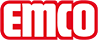 emco Baučisticí koberec MAXIMUS®TypMAXIMUS®pro vnitřní instalaciKonstrukceVšité velury 1/8''Vrstva vlasu nad základní tkaninou100% polyamidnosný materiálPolyesterový fleecespodní vrstvasilné pokrytíhmotnost vlasu / hmotnost vláken1000 g/m²Celková hmotnost (g/m²)3410 g/m²celková výška (mm)9 mmchování při hořeníBfl-s1Smykové třeníDS (EN 13893)CertifikátyShoda s CE EN 14041 (pouze pásy)Barvy83.02 antracit83.03 šedá83.04 hnědá83.05 béžová83.07 červenáčerná 80.01černý melír 81.01Antracit 80.02Antracit melír 81.02šedá 80.03hnědá 80.04hnědý melír 81.04červená 80.07stálobarevnost a odolnost vůči světlu dle ISO 105 BO2≥5barevná stálost při oděru dle ISO 105 X12≥4stálost barev při působení vody dle ISO 105 E01≥4Redukce počtu bakterií EHEC ASTM-e214929,4 %Redukce počtu bakterií rodu zlatý stafylokok ASTM-e214916,7 %Redukce počtu bakterií rodu Klebsiella Pneumoniae ASTM-e214968,2 %Forma dodávky v pásechšířka 130 cm (vč. okraje)šířka 200 cm (vč. okraje)Forma dodávky jako rohože60 x 90 cm (vč. okraje)90 x 150 cm (vč. okraje)130 x 200 cm (vč. okraje)Vlastnostiabsorbce nečistot a vlhkostiZnačkaemcoRozměryŠířka:……………….mDélka: ………………mkontaktNovus Česko s.r.o. · 464 01 · Raspenava 191 · Tel. (+420) 482 302 750 · Fax (+420) 482 360 399 · rohozky@novus.cz · www.emco-bau.com